الجمهورية الجزائرية الديمقراطية الشعبيةوزارة التعليم العالي والبحث العلميجامــــــــعة الشهيد حمه لخضر  الــــــــوادي       كلية علوم الطبيعة والحياة                            قسم البيولوجيا                                 سنة أولى ماستر س2  تخصص التنوع الحيوي وفيزيولوجيا النبات محاضرة 8  الاحصاء الحيوي1 الحاضرة 8  الإحصاء الحيوي 1ب -  جدول التوزيع التكراري للمتغير الإحصائي المتقطعمثال  : البيانات التالية تمثل نتائج لدراسة إحصائية حول عدد أنواع النباتاتالبرية الحولية في الحقل الواحد لعينة من 50 حقل ببلدية دوار الماء.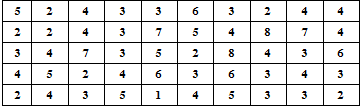 المطلوب :أنشئ جدول التوزيع التكراري المطلق والنسبي والمئوي  واشرح كل منn2وn4؟.الحل :نقوم بترتيب البيانات تصاعديا ثم نعرضها في جدول توزيع تكراري كما يلي:1، 22222222، 3333333333333، 4444444444444، 555555، 6666، 777، 88. جدول التوزيع التكراريالشرح:n2=8 : هناك 8 حقول من بين 50 حقل عدد الانواع النباتية  فيها يساوي 2.n4=13 : هناك 13 حقول من بين 50 حقلا عدد الانواع النباتية فيها يساوي 4.2 - التوزيع التكراري التجميعي الصاعد والنازل 2-1- التوزيع التكراري التجميعي الصاعد: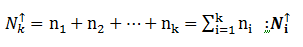 التوزيع التكراري التجميعي الصاعد المطلق يرمز 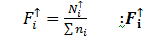 التوزيع التكراري التجميعي الصاعد النسبي التوزيع التكراري التجميعي الصاعد النسبي المئوي 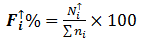 ملاحظة : التكرار المتجمع الصاعد المطلق الأول يساوي دائما التكرار المطلق الأول، والتكرار المتجمع الصاعد المطلق الأخير يساوي دائما مجموع التكرارات. 2-2 - التوزيع التكراري التجميعي النازل: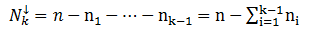 التوزيع التكراري التجميعي النازل المطلق التوزيع التكراري التجميعي النازل النسبي 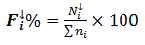 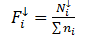 التوزيع التكراري التجميعي النازل النسبي المئوي ملاحظة : التكرار المتجمع النازل المطلق الأول يساوي دائما مجموع التكرارات، والتكرار المتجمع النازل الأخير يساوي دائما التكرار المطلق الأخير.بالعودة إلى بيانات المثال( 1 و 2 ) نحسب  جميع أنواع التوزيعات التكرارية الصاعدة والنازلة وننظمها في جدول .المثال الثاني عدد النوع XI12345678∑ fiالتكرار ni181313643250التكرار النسبي fi0.020.160.260.260.120.080.060.041التكرار المئوي fi%216262612864100التكرار المئوي  fi%التكرار النسبي fiالتكرار  inالفئات100810.08504%80.08492140.920.14467%60.06386260.860.264313%120.12674600.740.63730%340.341740780.40.782039%180.18922940.220.94114716%0.16861000.061350%60.063%100150التكرار المئوي  fi%التكرار النسبي fiالتكرار  inالفئاتعدد النوع XI12345678∑ fiالتكرار ni181313643250التكرار النسبي fi0.020.160.260.260.120.080.060.041التكرار المئوي fi%216262612864100عدد النوع XI12345678∑ fiالتكرار ni181313643250التكرار النسبي fi0.020.160.260.260.120.080.060.041التكرار المئوي fi%2162626128641001922354145485050494128159520.020.180.440.70.820.90.96110.980.820.560.30.180.10.0421844708290961001009882563018104